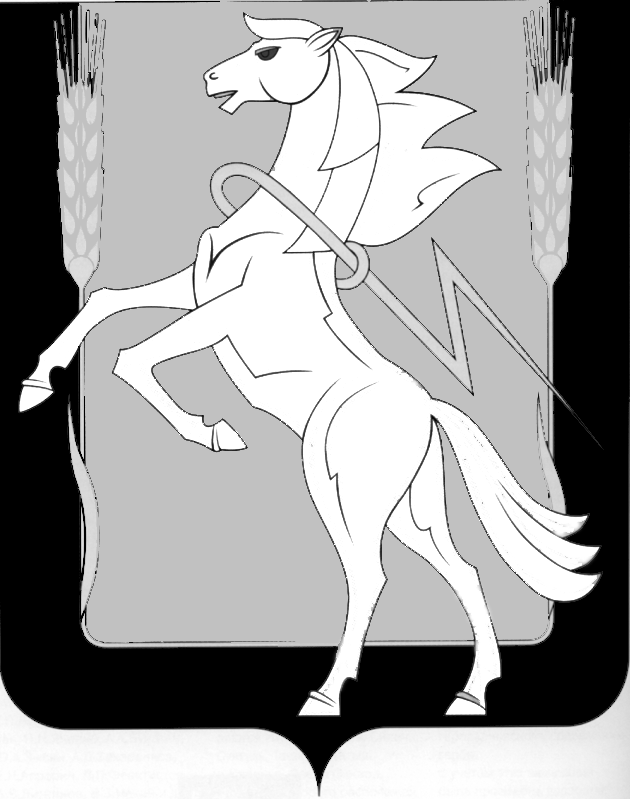 Совет депутатов Рощинского сельского поселения Сосновского муниципального района Челябинской областичетвертого созыва   РЕШЕНИЕ от «01» июня 2023 года № 197О проведении публичных слушаний  по вопросу: «Строительство мечети в п. Рощино».      В связи с обращением жителей п. Рощино с вопросом о строительстве мечети в п. Рощино и в соответствии с Федеральным законом от 06.10.2003 года № 131-ФЗ « Об общих принципах организации местного самоуправления Российской Федерации», ст.14 Устава Рощинского сельского поселения Сосновского муниципального района Челябинской области, решения №30 от 08.04.2020, Совет депутатов Рощинского сельского поселения Сосновского муниципального района Челябинской областиРЕШАЕТ:1.Назначить публичные слушания по рассмотрению вопроса строительства мечети. Место строительства: Челябинская область, Сосновский район, п. Рощино, ул. Березовая.2. За подготовку и организацию публичных слушаний несет ответственность руководитель инициативной группы «Махалля» №2821 п. Рощино Лукманов Марс Мирасович.3.Техническое обеспечение публичных слушаний осуществляет администрация Рощинского сельского поселения.4.Поручить ведение публичных слушаний заместителю Главы Рощинского сельского поселения Левачкиной Гульнаре Ильдусовне.5.Публичные слушания провести 25 июня 2023 в большом зале Рощинского Дома Культуры по адресу: п.Рощино, ул. Ленина, д.9. Начало публичных слушаний в 11:00 часов.6.С материалами о публичных слушаниях можно ознакомиться в к. №2 администрации Рощинского сельского поселения. Прием письменных заявлений, предложений по вопросу публичных слушаний осуществляется в кабинете № 1 в рабочие дни с 09:00 до 17:00 часов, обед с 13:00 до 14:00 часов до 23 июня 2023 года.7.Опубликовать данное решение в газете «Сосновская Нива» и разместить на официальном сайте Рощинского сельского поселения roshinskoe.eps74.ru.8.Контроль за исполнением настоящего решения возложить на депутата Волосникову С.Ю.  Председатель Совета депутатов     Рощинского сельского поселения   _______________С.Ю. ВолосниковаРощинское сельское поселение - многонациональный муниципалитет, в котором мирно сосуществуют различные конфессиональные сообщества. На начало 2023 г. в Рощинском сельском поселении проживает 12991 человек, 1/5 часть которых является представителями мусульманской религии. На протяжении последних лет  верующие мусульмане испытывают неудобства из-за отсутствия мечети в нашем поселке. Они вынуждены ездить в г.Челябинск, чтобы осуществлять свои религиозные обязанности, что причиняет им как моральные, так и материальные неудобства.Три года назад благодаря усилиям инициативной группы из десяти человек в п.Рощино организовалась мусульманская религиозная группа – Махалля, которая 17 мая 2021 г. была включена в состав Регионального духовного управления мусульман Челябинской области и обрела правовой статус. На собрании инициативной группы был избран руководитель мусульманской общины – имам-хатыб М.М. Лукманов, который является старожителем нашего поселка с отличной репутацией.Строительство мечети станет не только местом религиозного служения граждан, но также и национально-культурным центром, местом, где мусульмане будут проводить духовно-просветительские мероприятия, в том числе направленные на воспитание подрастающего поколения в духе патриотизма и преданности к Отечеству.Вместимость мечети запланирована на реальное количество прихожан – 200/250 человек и будет строиться с учетом соблюдения требований пожарной безопасности, санитарно-гигиенических, экологических и иных требований. Участок вокруг мечети будет благоустроен и доступен для прогулок для населения точно так же, как это делается при православных храмах. Все религиозные мероприятия будут проводится с учетом факта близости к многоквартирным домам. Строительство, содержание мечети и благоустройство земельного участка планируется на средства прихожан и местных мусульман.                                            ОБЪЯВЛЕНИЕУстав Рощинского сельского поселения Сосновского муниципального района Челябинской области, ст. 14 публичные слушания, общественные обсуждения, п.5 «…участниками публичных слушаний могут быть граждане, достигшие возраста восемнадцати лет, проживающие в границах сельского поселения и обладающие избирательным правом…»РЕКОМЕНДАЦИИ (проект)публичных слушаний по вопросу: «Строительство мечети в п. Рощино».Участники публичных слушаний в количестве ______ человек рассмотрев и обсудив вопрос строительства мечете в п. Рощино отмечают следующее:- --Участники публичных слушаний   рекомендуют: Совету депутатов и Главе Рощинского сельского поселения: ---……                                                 Председательствующий на публичных слушаниях   _______________   Левачкина Г.И.газета «Сосновская Нива» от 07.06.2023 №26 (11778)